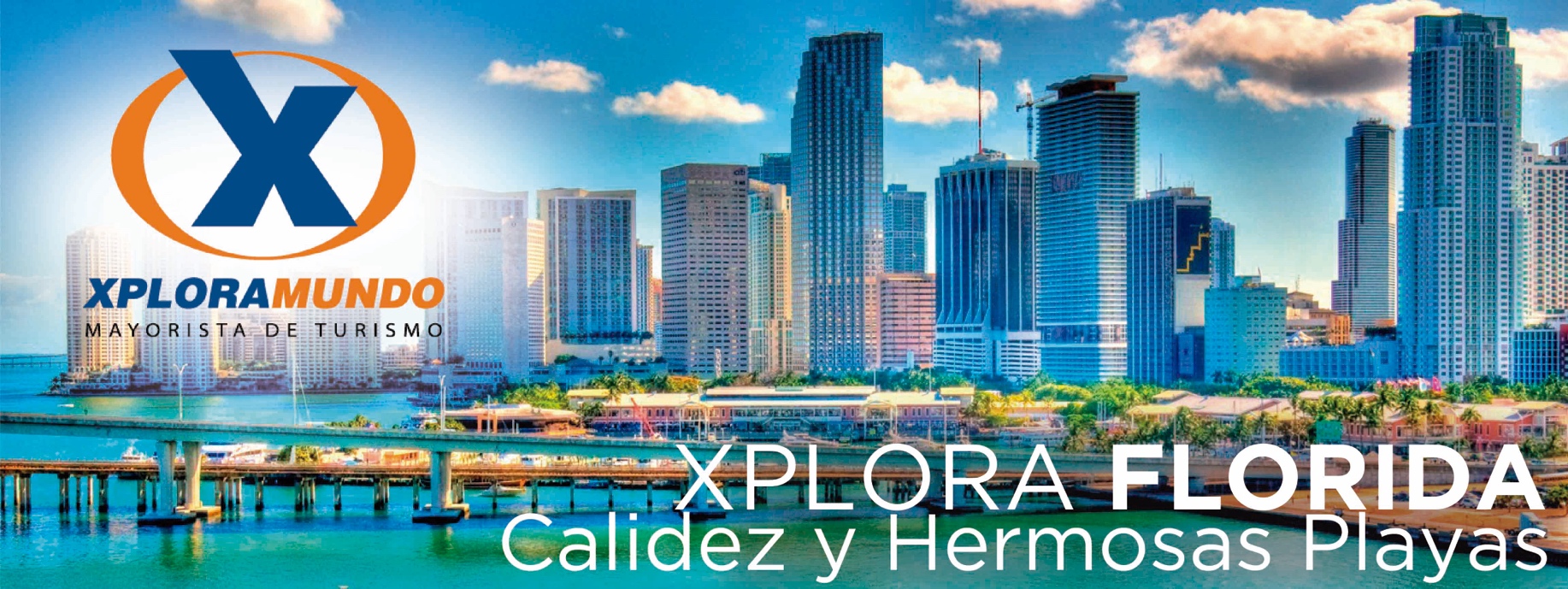 MIAMI CON ESTILO4 Días / 3 NochesCity Tour + Paseo e Yate + Compras en SawgrasPrograma Incluye:
Traslados en Miami: Aeropuerto / Hotel / Aeropuerto.Tres (3) noches de alojamiento en hotel seleccionado. Incluye los impuestos.Tour de compras a Sawgrass Mills Mall en el Condado de Broward.Visita a la Ciudad. Espectacular excursión, recorrerán lo mejor de Miami. Miami Beach. Este paseo termina con un paseo en yate por la Bahía de Biscayne. Desayunos en los hoteles que lo incluyan en sus tarifas y de acuerdo a la política de cada hotel participante. 2,4% IVA sobre servicios de intermediación de Agencia de Viajes y Mayorista.5% ISD – Impuesto sobre salida de divisas.PRECIOS POR PERSONA $SUPLEMENTOS POR PERSONA $	PROGRAMA NO INCLUYE:Servicios no especificados en el plan y gastos de índole personal.Tarifas sujetas a cambio sin previo aviso y disponibilidad.HOTELSGLDBLTPLQUAJRCHRIVER PARK DOWNTOWN526312250216126119SIXTY SIXTY - MIAMI BEACH616357277233126119DEAUVILLE HOTEL - MIAMI BEACH643371292249126119CASABLANCA MIAMI BEACH717407317267126119MIMOSA MIAMI BEACH767432328271126119DESDEHASTAHOTELESSGLDBLTPLQUAoct-01dic-26River Park Downtown241286jul-01ago-31Mimosa Hotel - Miami Beach10543abr-06dic-22Deauville Miami Beach - Los Viernes y Sábados3417129